Publicado en Donostia (Gipuzkoa) el 17/05/2021 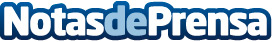 Repara tu Deuda Abogados cancela 63.558 € en Donostia (Gipuzkoa) con la Ley de la Segunda OportunidadEl despacho de abogados de referencia en la Ley gestiona la mayor parte de todos los casos tramitados en EspañaDatos de contacto:David Guerrero655 95 67 35Nota de prensa publicada en: https://www.notasdeprensa.es/repara-tu-deuda-abogados-cancela-63-558-en Categorias: Nacional Derecho Finanzas País Vasco http://www.notasdeprensa.es